Nom de l’élève : …………………………………………………….Classe : ………………………………………………………………Épreuve obligatoire de langue vivante étrangère au CAPÉvaluation en contrôle en cours de formation(CCF)Situation A : épreuve écrite commune en trois partiesDurée : 1 heure1ère partie : 10 minutes2e partie : 25 minutes 3e partie : 25 minutesPARTIE 1 : COMPRÉHENSION DE L’ORAL Durée : 10 minutesTitre du document : Work experience abroad – Halsbury Travel Source du document : https://www.halsburylanguages.co.uk/news/Group-Work-Experience-Trips/ – https://www.youtube.com/watch?v=WPB8scykfZg  Consigne :Vous allez entendre le document trois fois. Les écoutes seront espacées d’une minute. Après la troisième écoute, vous disposerez de cinq minutes pour répondre au questionnaire ci-dessous. Vous pouvez également commencer à y répondre au fur et à mesure des écoutes ainsi que pendant les pauses. Commencez par prendre connaissance du questionnaire.QUESTIONNAIRE À CHOIX MULTIPLECochez la bonne réponse.Halsbury Travel organise : 	A. des périodes de formation en entreprise à l’étranger 	B. des voyages culturels à l’étranger 	C. des séjours linguistiques à l’étrangerHalsbury Travel opère à l’échelle : 	A. nationale et s’adresse à de jeunes Européens 	B. européenne et s’adresse à de jeunes Britanniques 	C. mondiale et s’adresse à de jeunes FrançaisLes expériences proposées permettent de découvrir : 	A. des styles de vie, des cultures, des langues étrangères 	B. des musées et autres lieux culturels ou touristiques 	C. des écoles et des universitésHalsbury Travel procède aux affectations des jeunes sur la base :  	A. de leurs passe-temps favoris 	B. des notes attribuées par leurs professeurs 	C. de l’ensemble de leur profil et de leur projet professionnelLes expériences en question durent : 	A. un mois 	B. une semaine 	C. deux semaines6. 	Elles ont pour cadre :	 	A. une large gamme de secteurs d’activité	 	B. le secteur du commerce de détail 	C. le secteur de l’hôtellerie et de la restauration7. 	La jeune fille interviewée dit qu’elle est forcée de parler français : 	 	A. parce que c’est prévu par son contrat	 	B. parce qu’autour d’elle, personne ne parle anglais 	C. parce que les gens font trop de fautes quand ils parlent anglais PARTIE 2 : COMPRÉHENSION DE L’ÉCRITDurée : 25 minutesConsigne : Lisez le texte ci-dessous puis répondez en français aux questions.Tess Clothier case study I went to Segovia, Spain for my work experience, and I worked in Aldebaran Escuela Infantil, a nursery for children under three. There were about twenty children there, all between eight months and three years, as well as three women who worked there - none of whom spoke English. I started work at half past nine and I finished at two. […] When I was working, I was mainly playing with and supervising the children, although I also got to teach some of the older ones English […]. We usually spent the day at the nursery, but on one of the days we went out to a nearby park. After I finished work each day, I usually met up with some of the other people on the trip and we had lunch out in a cafe, or went back to the hotel and spent the afternoon chatting.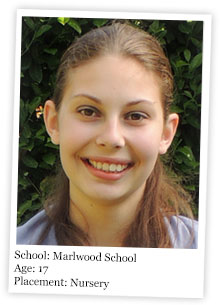 https://www.workexperienceabroad.co.uk/spain/case-studies/tess-clothier/QUESTIONSPourquoi Tess est-elle allée en Espagne ?-----------------------------------------------------------------------------------------------------------------Dans quel type d’établissement a-t-elle travaillé ?-----------------------------------------------------------------------------------------------------------------Quels étaient ses horaires de travail ?-----------------------------------------------------------------------------------------------------------------En quoi consistait son travail ?-----------------------------------------------------------------------------------------------------------------Que faisait-elle après son travail ?-----------------------------------------------------------------------------------------------------------------Quelle précision Tess donne-t-elle à propos des trois femmes qui travaillaient avec 	elle et que peut-on déduire de cette information ? --------------------------------------------------------------------------------------------------------------------------------------------------------------------------------------------------------------------------------------------PARTIE 3 : EXPRESSION ÉCRITEDurée : 25 minutesConsigne : Vous traiterez, en anglais et en 60 mots minimum, l’un des deux sujets suivants, au choix.Sujet 1 :Dans quel pays et quel type d’entreprise aimeriez-vous travailler ?Sujet 2 :Vous venez de recevoir ce SMS de votre ami Greg / votre amie Zoe.Hi! I’m glad you can come to the cinema tonight. What kind of film would you like to see? I like all kinds: thrillers and action films, comedies, cartoons, horror movies, etc. It’s up to you. Tell me…Vous répondez à Greg / Zoe, par SMS également.------------------------------------------------------------------------------------------------------------------------------------------------------------------------------------------------------------------------------------------------------------------------------------------------------------------------------------------------------------------------------------------------------------------------------------------------------------------------------------------------------------------------------------------------------------------------------------------------------------------------------------------------------------------------------------------------------------------------------------------------------------------------------------------------------------------------------------------------------------------------------------------------------------------------------------------------------------------------------------------------------------------------------------------------------------------------------------------------------------------------------------------------------------------------------------------------------------------------------------------------------------------------------------------------------------------------------------------------------------------------------------------------------------